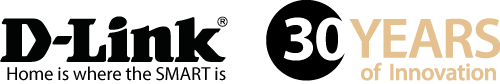 TLAČOVÁ SPRÁVAS najnovšou širokouhlou 180° kamerou D-Link získate lepší prehľad o všetkom, na čom vám najviac záležíKamera Wide Eye Full HD 180° vám umožní pozorovať ešte väčšiu časť vášho domu, či kancelárie, vo dne i v noci, s dokonalými detailmi.Bratislava – 17. január 2016 D-Link, líder v oblasti Wi-Fi konektivity a monitorovania domácnosti, rozšíril svoje portfólio domácich a kancelárskych dohľadových riešení o nový produkt vo svojom inovatívnom rade Wide Eye – širokouhlej Full HD 180° panoramatickej kamery (DCS-2530L). Najnovší prírastok rodiny produktov mydlink, ktorý je výsledkom pokračujúceho úsilia spoločnosti D-Link prinášať dostupné riešenia pre video dohľad, vám umožní sledovať z ľubovoľného miesta vo dne i v noci oveľa väčšiu časť vašej domácnosti alebo kancelárie pomocou jedinej kamery. Širokouhlá Full HD 180° panoramatická kamera vám sama pomôže nájsť najlepšie miesto na dohľad nad vaším domom alebo kanceláriou. Vstavaný Wi-Fi lokátor s LED indikátorom vás bude informovať o sile signálu Wi-Fi siete, aby ste našli optimálnu polohu kamery pre bezproblémový monitoring okolia. Priekopnícky 180° širokouhlý objektív kamery dokáže poľahky zachytiť celú miestnosť, od steny k stene, vo vysokej kvalite 1080p.Otočná hlava kamery ponúka oveľa viac možností, ako umiestniť kameru na nenápadných miestach vášho domu alebo v kancelárii, vrátane jednoduchej montáže na strop. Vstavané nočné videnie, detekcia pohybu alebo zvuku a podpora aplikácie mydlink vám zabezpečia, že môžete všetky dôležité miesta sledovať kdekoľvek práve ste.Širokouhlá Wide Eye Full HD 180 panoramatická kamera (DCS-2530L) s jednoduchou inštaláciou a pripojením vás zbaví kopy starostí. Medzi jej najväčšie prednosti patria:Širokouhlý objektív – Pokryje celú miestnosť bez nutnosti pridávať ďalšie kamery.Perfektne čistý obraz i zvuk vo dne i v noci – Full HD rozlíšenie 1080p poskytuje detailný prehľad o dianí doma alebo v kancelárii. Automatické nočné videnie zaistí viditeľnosť až na 5 metrov aj keď už zapadlo slnko.Detekcia zvuku a pohybu s nastavením odosielania varovných správ a nahrávania – Nič vám už neunikne. Nechajte si posielať upozornenia na smartfón alebo e-mail vždy, keď je detekovaný pohyb alebo zvuk, alebo jednoducho vložte do kamery microSD kartu na záznam sledovaných udalostí.Wi-Fi pripojenie – Postavte kameru kdekoľvek v dosahu existujúcej Wi-Fi siete. Vstavaný indikátor Wi-Fi lokátora vám reálnom čase ukáže silu Wi-Fi signálu.Bezpečný prístup – Dvojúrovňové zabezpečenie pomocou funkcie Wi-Fi Protected Access a výkonné technológie šifrovania zaručujú privátny a bezpečný prístup k prenosu z kamery cez internet. Ľahké nastavenie a žiadne ďalšie poplatky – Nastavenie priamo cez smartfón pomocou bezplatnej aplikácie mydlink Lite a prístup z ľubovoľného miesta na svete bez neustálych výdajov za predplatené služby.„Wide Eye Full HD 180° panoramatická kamera je dôkazom snahy spoločnosti D-Link vytvárať bezpečnejšie domácnosti a kancelárie za prijateľnú cenu,“ povedal Kevin Wen, prezident D-Link Europe. „Je ideálnou voľnou pre tých, čo podnikajú prvé kroky pri budovaní prepojenej domácnosti – ľahko sa používa, ľahko sa inštaluje a nevyžaduje žiadne výdaje za inštaláciu ani predplatené služby. Sme radi, že ju môžeme zaradiť do nášho stále rastúceho portfólia produktov, z ktorých všetky boli navrhnuté s ohľadom na bezpečnosť a ochranu našich zákazníkov.“DCS-2530L sa od ostatných klasických kamier líši svojim ultra širokouhlým objektívom, ktorý umožňuje pokryť celú miestnosť v dome alebo kancelárii pomocou jedinej kamery bez nutnosti jej otáčania či nakláňania. Praktický integrovaný slot pre microSD kartu umožňuje nahrávať videozáznam priamo do kamery, čo odstraňuje potrebu používať na záznam počítač. Kameru je možné nastaviť tak, aby začala nahrávať v okamihu detekcie neobvyklého pohybu alebo zvuku.Technické parametre širokouhlej Wide Eye Full HD 180° panoramatickej kamery (DCS-2530L): 1/3" megapixelový progresívny snímač CMOSMinimálne osvetlenie: Farebný režim: 0,5 lxČiernobiely režim (vypnuté LED): 0,1 lxČiernobiely režim (zapnuté LED): 0 lxMinimálna vzdialenosť objektu: 30 cmOhnisko objektívu: 1,7 mmSvetelnosť: F2.5Zorný uhol (16:9):(vodorovne) 180° (zvislo) 86°(diagonálne) 180°Uhol náklonu držiaku:-15° až 90°Cena a dostupnosťKamera DCS-2530L je už k dispozícii na Slovensku a v Českej republike a za odporúčanú maloobchodnú cenu 190,90 € vrátane DPH (5 199 Kč).O spoločnosti D-LinkD-Link je jedným z popredných svetových výrobcov sieťovej infraštruktúry, ktorý už 30 rokov dodáva inovatívne, vysoko výkonné a intuitívne ovládateľné produkty pre firmy a domácnosti. D-Link navrhuje, vyvíja a vyrába oceňované sieťové a bezdrôtové zariadenia, dátové úložiská a zabezpečovacie riešenia pre IP dohľad. Rad mydlink™ Home obsahuje technológiu pre automatizovanú domácnosť, ktorá umožňuje majiteľom nehnuteľností monitorovať, automatizovať a ovládať domácnosť kedykoľvek a kdekoľvek aj pomocou smartfónu alebo tabletu. D-Link ponúka svoje rozsiahle produktové portfólio organizáciám a spotrebiteľom prostredníctvom svojej globálnej siete obchodných partnerov a poskytovateľov služieb. D-Link si uvedomuje význam sprístupňovania, správy, zabezpečenia a zdieľania dát a digitálneho obsahu. Je priekopníkom mnohých IP technológií pre plne integrované prostredie digitálnych domácností a počítačových sietí. Viac informácií o spoločnosti D-Link nájdete na www.dlink.cz alebo www.facebook.com/dlinkcz.V prípade záujmu o ďalšie informácie prosím kontaktujte:D-Link s.r.o.						Taktiq Communication s.r.o.Na Strži 1702/65					Juraj Redeky140 62 Praha 4					Tel.: +421 911 478 280Tel.: +420 224 247 500				E-mail: juraj.redeky@taktiq.com 		E-mail: info@dlink.czhttp://www.dlink.cz/D-Link a loga D-Link sú ochranné známky alebo registrované ochranné známky spoločnosti D-Link Corporation alebo jej pobočky. Všetky ostatné tu spomínané značky tretích strán môžu byť ochrannými známkami príslušných vlastníkov. 
Copyright © 2017 D-Link. Všetky práva vyhradené. 